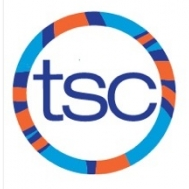 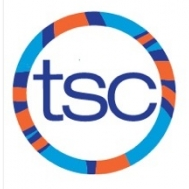 SUNDAYMONDAYTUESDAYWEDNESDAYTHURSDAYFRIDAYSATURDAY789Group Meeting4:30-5:30pm UTRoom 2085 First Practice5:30-7:00pm UT105:00-7:00pm UT 11125:00-7:00pm UT 1314155:00-7:00pm UT 165:00-7:00pm UT 175:30-7:00pm Knox Church  184:00-6:00pm UT (Sr Nat) OR 5:00-7:00pm Riverdale 195:00-7:00pm UT 2021225:00-7:00pm UT 235:00-7:00pm UT 245:30-7:30am UT5:30-7:00pm Knox Church  254:00-6:00pm UT (Sr Nat) OR 5:00-7:00pm Riverdale265:30-7:30am UT  5:00-7:00pm UT  277:15-9:00am UT Parent Meeting 9:00am UTRoom 304   New Member Orientation 10:00am UT Room 2007 28295:00-7:00pm UT 305:30-7:30am UT 5:00-7:00pm UT 15:30-7:30am UT5:30-7:00pm Knox Church  24:00-6:00pm UT (Sr Nat) OR 5:00-7:00pm Riverdale 35:30-7:30am UT5:00-7:00pm UT  47:15-10:00am UT Blue & White Meet3:00-6:00pm UT 